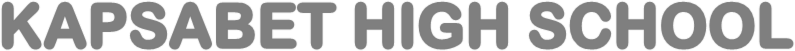 COMPUTER STUDIESPRE-MOCK 1 2021MARKING SCHEMEFORM FOUR PAPER 2QUESTION 1 QUESTION 2Presence of workbook 1mksCorrectly saved (correct name) 1mks10 records correctly entered (5) ½*10 	5mksAuto fit columns 		@1/2*10 	5mksPresence of borders 				3mksb. Subject totals using a function/formula ½*5c. Total marks per stream 		½ *10d. Mean mark for each student	 ½ *10e. Ranking for every student 	½ *10f. Presence of a column chart 	1mksCorrect content 			1mksLabeling x-axis 			1mksY-axis 					1mksLegend 				1mksTitle 					1mksDifferent sheet 			1mksg. Sorting of records subtotals	5mksAverage using subtotals  	YZ*10h. Printing the three sheets i. TOTALMark allocation Score Ai)CARPENTERINFORMATION1mkii)Carpenter Table Customer TableOrder TableAvailability of all field names@½mkCorrect data types @½mk5mks5mksiii)Carpenter Table Customer Table One primary key on each of the two table@1mk2mksiv)Relationship Correct llinks@12mksBi)Entry form for the three tables @1mk3mksii)Data entry Award 1mk for any two correct records 11mksCi)Individual income query Correct formulae 2mksCorrect output 2mks4mksii)Total income QueryCorrect formulae 3mksCorrect output 3mks6mksiii)Loyalty Query Correct formulae 2mksCorrect output 1mk3mkseOrder report1mkfOrder table macro3mksg Print outsPrint out@1mk4mks